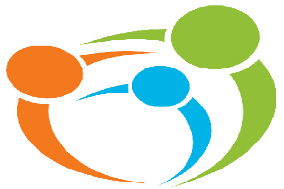 ThemawekenDeze maand is er aandacht besteed aan het thema; pasen, moederdag en vriendschappen. Er zijn diverse activiteiten ondernomen op dit vlak. Het thema van volgende week is het gescheiden kind.Aanbesteding WLZDe aanbesteding voor de WLZ is de deur uit. Op 24 mei is er ons medegedeeld dat wij voldoen aan de gestelde voorwaarden op 7 juni zal er een gesprek plaatsvinden. Afhankelijk van het verloop van dit gesprek komt er een definitief akkoord of een afwijzing.HousewarmingZondag 22 mei was het eindelijk zover. We hebben er lang op moeten wachten maar gelukkig mochten we dan eindelijk de verbouwing gaan vieren.Het was een prachtige dag, waarin het thema samenwerken centraal stond. Er is gekozen voor dit thema omdat wij het als organisatie belangrijk vinden om samen te werken. De activiteiten waren hier dan ook op gericht. Alle genodigden konden met de jongeren verschillende activiteiten uitvoeren. Zo konden ze cup cakes maken, een moodboard, oud Hollandse spelletjes als; sjoelen, blikgooien, zaklopen, koekhappen, touwtrekken en spijkerpoepen. Er waren onbeperkt lekkere hapjes en drankjes beschikbaar. Iedereen is op de foto gezet met een fotolijs, en aan het einde van de dag heeft iedereen een goodie bag ontvangen. Kortom een topdag, we hebben genoten en het is zeker voor herhaling vatbaar. Onderaan deze nieuwsbrief wat foto’s van deze dag. Even voorstellenOns team is uitgebreid met een aantal mensen. Een aantal van deze mensen hebben jullie al gezien. Zij vervulden een stage/leer plek. Tevens is Rianne zwanger en zal binnenkort van haar verlof gaan genieten.Als eerste stel ik jullie graag voor aan Ilse, Senna en Klaas Jelle;Hallo allemaal!Mijn naam is Ilse Alstein en ik ben 24 jaar oud. Momenteel ben ik nog stagiaire bij de Oase, maar vanaf juli zal ik hier aan de slag gaan als pedagogisch medewerker B.Naast dat ik werkzaam ben bij de Oase zit ik vanaf september in de afrondende fase van mijn opleiding Toegepaste Psychologie. Ik hoop vanaf januari 2023 afgestudeerd te zijn!Verder over mij, ik hou van afspreken met vriendinnen, sporten en netflixen. Hoi allemaal! Mijn naam is Senna Visser , ik ben 21 jaar oud en woon in Leeuwarden, samen met mijn vriend en zoontje. Sinds 1 mei ben ik werkzaam bij de oase voor namelijk op de woensdag en heb het nu al erg naar mijn zin!Ik ben Klaas-Jelle maar de meesten noemen mij Klaas. Ik ben 23 jaar, kom uit Sint Nicolaasga en ik volg de opleiding begeleider specifieke doelgroepen. Naast mijn werk hier ben ik ook nog werkzaam als timmerman en in het weekend mag ik graag voetballen. Vier maanden geleden ben ik als stagiair binnen gekomen op de Oase en sinds kort sta ik hier op contract. Ik geniet erg van mijn werk en daarnaast leer ik hier elke dag nog nieuwe dingen. 